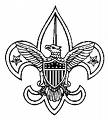 Welcome to Troop 250Please take the time to visit our website, where you can find a wealth of information about Boy Scouting and the troop.  We will talk more in detail about the website later in this handout.   http://www.troop250tegacay.com/Troop 250 is a youth led scout troop.  Our current Senior Patrol Leader (SPL) is Zac Goodwin, who was elected by the scouts to lead the troop during the 2018-2019 scout year.  Your scout will be guided by Zac and our Scoutmaster (SM) Harold Rempel.  If your scout is new to Boy Scouts, our Target First Class (TFC) Rank Coordinator, Rich Harris will work with your scout to help them earn their Scout, Tenderfoot, Second Class and First Class Ranks over the next year or so.  Sam Johnson Sr. is the Star/Life Rank Coordinator.  Luther Dasher is Troop 250’s Eagle Rank Coordinator.The Troop Committee is led by Gordon Folz.  I am the Membership Coordinator and also a trained Assistant Scoutmaster (ASM) and my name is Debbie Fikes.  Other individuals you will probably deal closely with during your first few months are: Natalie Atkinson, who is our Summer Camp coordinator, Dan Goodwin, who is our Treasurer and handles camping fees, and Cathleen Simpkins, who is our Outdoor Activities Coordinator.  She plans and organizes the various campouts and events, and is also an Assistant Scoutmaster. How Your Scout Becomes an Active Member of Troop 250Attend troop meetings – Troop meetings are generally held the 2nd – 5th Mondays at Grace Presbyterian between 7:00 – 8:30ish.  Your scout will be grouped into a patrol and a patrol leader will be elected amongst the youth in the patrol.  That new Patrol Leader will be expected to make the monthly Patrol Leader Council (PLC) meeting.  Patrol Leaders (PL) and the Patrol Leader Council (PLC) meet on the 1st Monday of the month at the church at 7:00 pm.  Learning to work together as a patrol is an important skill your scout will learn and becoming active in troop leadership is a life changing experience.  Patrol dues of $2/month are due the second Monday of the month. Attend campouts – Attached is the 2018 – 2019 events calendar.  Please mark your calendars.  Scouts that are new to Boy Scouts should plan on attending events that are marked “TFC”.  It is very important that your scout attend Camping 101 (scheduled 3/15-17), Kings Mountain (scheduled 4/26-28), and Summer Camp (scheduled 6/16-22).  There are plenty of other campouts that are fun and adventurous, so please check out the schedule.  It is recommended that your scout try and make as many campouts as their schedule permits. Attend summer camp – Summer camp is scheduled for June 16 – 22, 2019 at Camp Otari in Virginia. In January 2019, you will need to sign your scout up for camp and pay $100 of the $350+ registration fee for summer camp.  Natalie Atkinson is Troop 250’s Summer Camp coordinator.  You can check out http://www.troop250tegacay.com/summer-camp/ for more details. When you register your scout for the Troop, we will give you the following paperwork to complete and return.  a) Troop 250 Scout Information Sheet b) Completed BSA Youth Application for your scout, c) BSA Health Form – Parts A & B. (2 copies) & Insurance card (2 copies).  (Part C is required if your scout attends summer camp.), d) Registration Fee (See schedule in packet.) e) Scouting history from prior troop.How You Can Help and Become Involved in the Troop Become a Leader – For those of you who would like to become Assistant Scoutmasters (ASM), the Troop could really use more trained leadership.  Youth Protection Training (YPT) is required.  Additional classroom setting training and Outdoor Leader training is recommended.  Information is in the “Adult section” of this packet, and it will provide you with the forms to be completed to become a leader.  The reason we strongly urge taking the two training classes is simple.  Every scout deserves a trained leader.IF you plan on camping with the troop or driving, Youth Protection Training     (YPT) is required, as well.  It takes a half hour or so to take the BSA Youth     Protection Training course.      http://www.scouting.org/Training/YouthProtection.aspx     There is paperwork in the back of the scout application package for parents to    complete if they plan on camping or driving.  The BSA Health Form Parts A & B    are required for every adult on a campout. Join a committee.  The Troop 250 committee meets the first Monday of the month at the church between 7:00 – 8:30 ish.  You are invited to a committee  meeting any time to learn more about Troop 250. Become a Merit Badge Counselor – Share your expertise and talents with scouts by signing up to merit badge counselors.  All merit badges need to be reviewed and signed off by an approved merit badge counselor. Please go to either:  http://www.scouting.org/home/boyscouts/guideformeritbadgecounselors/mbcounselorguide.aspx or www.meritbadge.org  for some additional information.Please let either Karen Okolita (our Advancements Coordinator) or myself know what merit badges you might feel competent enough to be a Counselor and we can provide you with a packet to become a merit badge counselor application.  How to Navigate Troop 250’s website As mentioned previously, the troop’s website is located at:http://www.troop250tegacay.com/The website has the following tabs, which I want to take a minute to discuss:Home – contains recent news and links to the troop calendarNews – There is information about troop events and campouts.Troop Calendar – is the page where you can download a pdf for the latest troop 250 calendar  http://www.troop250tegacay.com/calendar/About – tells a bit about the history of the troop.  It also lists the scouts in the troop that have earned the rank of Eagle and the leaders involved.Advancement – This tab contains Scoutmaster conference forms.         The following link tells about the new scouting program, which is effective for          2017,   If you would like to read up on some of the rank requirements for the          Scout (new rank), Tenderfoot, Second Class and First Class ranks from the          www.scouting.org website, please visit:http://www.scouting.org/scoutsource/BoyScouts/AdvancementandAwards.aspxThere are also two links about the merit badge program.  http://www.troop250tegacay.com/advancement/merit-badge/http://www.scouting.org/home/guidetoadvancement/themeritbadgeprogram.aspxForms – This section includes the Troop 250 Code of Conduct.     The website also contains the Scoutmaster conference forms that the scouts      must fill out prior to meeting with Mr. Rempel for their next rank advancement.     It also contains: Health Forms, Library check out form, and the Service hours      form.Payment – This tab is where you might click on to get information about campouts and make payment.  Click on the “Troop Activity Payment page”.  For summer camp payments, click on “Summer Camp registration”.Outdoor Activities – Mr. Rempel drafted this document “Cookbook for Camping and Outdoors” to tell scouts and new parents all about how Troop 250 scouting operates.  Every parent and scout needs to read this document thoroughly.  A lot of the questions you have or will have are explained in this document. Private pages – Scouts are given access to the information contained on this page.We also have a Troop 250 Facebook page.  For information and access to that site, contact Scott Miller sdmiller10@gmail.com   You can upload photos taken and view photos taken by other scouts and parents.If you would like to read up on some of the rank requirements for the Scout (new rank), Tenderfoot, Second Class and First Class ranks from the www.scouting.org website, please visit:http://www.scouting.org/scoutsource/BoyScouts/AdvancementandAwards.aspxPlease feel free to call me regarding any questions that you have.  Debbie Fikes / 803-325-5859 cell/ thescfikesfamily@gmail.com